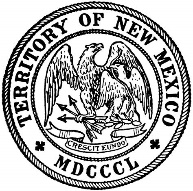 NEW MEXICO RESOURCE QUALIFICATION SYSTEM (NMRQS)EMERGENCY OPERATIONS CENTER (EOC) POSITION TASK BOOKPublic Information & WarningEvaluator Verification(Do not complete this form unless you are recommending the trainee for all-hazards certification.)Documentation of Agency CertificationPosition Task Book OverviewA person who has been assigned to work in an EOC, who may be activated to work in an EOC in an Emergency Support Function, or who may be deployed through EMAC/IERSP to work in the EOC of another jurisdiction or as a NIMS Typed Resource will be assigned a Position Task Book (PTB) for any position they are expected to fulfill. Trainees are evaluated during this process by qualified evaluators, and the trainee’s performance is documented in the PTB for each task by the evaluator’s initials and date of completion.Successful performance of all tasks, as observed and recorded by an evaluator, will result in a recommendation to the NMRQS Qualification Review and Governance Committee (QRGC), that the trainee be certified in that position. Evaluation and confirmation of the trainee’s performance while completing all tasks will normally require more than one training assignment and several different evaluators. Incidents lasting several days may involve multiple evaluators. Tasks may be evaluated on incidents, simulation/tabletop exercise, planned events, in training and HSEEP compliant functional or full-scale exercises and in other work situations as long as there is a qualified evaluator.  It is important performances be critically evaluated and accurately recorded by each evaluator.  All tasks must be evaluated.  Evaluation ProcessPTB AssignmentThe State NIMS Coordinator or designee will assign PTBs. If the PTB is not completed within three (3) years from the date of the PTB initiation or the first task being evaluated (whichever is more recent), the PTB expires. A new PTB may be initiated. Coach/EvaluatorWhen a PTB is assigned, a coach will be assigned to the staff person. The State NIMS Coordinator or designee is responsible for assigning the coach. The coach must be someone who has already completed the PTB that is being assigned. The coach will provide training and mentorship and when applicable, evaluate the individual for successful completion of PTB tasks. Final EvaluatorUpon completion of all pre-requisites and the PTB (or PTBs) The trainee’s immediate supervisor for the duties they are currently assigned to will complete the Final Evaluator Checklist. SubmissionOnce the final evaluator has completed the Final Evaluator Verification, it is forwarded to the NMRQS QRGC along with any certificates or licenses required as a pre-requisite and the completed PTB. The QRGC upon review and approval will certify the person as qualified in the assigned task and issue credentials accordingly.Position Task Book Competencies, Behaviors, and TasksDefinitionsEOC Skillset: An EOC Skillset describes an EOC function in terms of discrete responsibilities aligned with demonstrable tasks. Skillsets can either reflect a function in an EOC (such as Planning) or a level of responsibility (such as Leadership). Skillsets combine together to form EOC PTBs.Task Category: Task Categories summarize groups of similar tasks in the skillset.Task: A specific, demonstrable action necessary for successful performance in a position. Trainees must demonstrate completion of required tasks.All tasks require evaluation; however, bulleted statements within a task are examples.EOC PTB Task CodesEach task in the EOC PTB has at least one corresponding code conveying the circumstances in which the trainee can perform the task for evaluation. Evaluators may assess trainees during incidents, in classroom simulations and training sessions, in functional and full-scale exercises, and in other work situations. If a task has multiple codes, the evaluator may evaluate in ANY of those circumstances; the trainee does not need evaluation in all of the listed circumstances.Code C: Task performed in training or classroom setting, including seminars and workshops.Code E: Task performed during a full-scale exercise.Code F: Task performed during a functional exercise.Code I: Task performed during an incident or event. Examples include oil spill, search and rescue operation, hazardous materials (hazmat) response, fire, and emergency or non-emergency (planned or unplanned) events.Code J: Task performed as part of day-to-day job duties.Code T: Task performed during a tabletop exercise.Code R: Task performed very rarely and required only if applicable to the event.How to Complete the Evaluation Record FormEach Evaluation Record Form (see next page) covers one evaluation period. Evaluation periods may involve incidents, planned events, classroom simulations, or daily duties, depending on what the PTB requires for the specific task. If evaluators need additional evaluation periods, they can copy pages from a blank PTB and attach them to the PTB in question.Complete these items AT THE START of the evaluation period:Evaluation Record Number: Label each evaluation record with a number to identify the incident(s), exercise(s), or event(s) during which the trainee completed the PTB tasks. The evaluator should also write this number in the PTB column labeled “Evaluation Record #” for each task performed satisfactorily. This number enables reviewers of the completed PTB to ascertain the evaluators’ qualifications before signing off on the PTB.Evaluator’s name; Incident/office title and agency: List the name of the evaluator, his/her incident position or office title, and the evaluator’s home agency.Evaluator’s home unit address and phone: List evaluator’s home unit address and phone number.Name and location of incident or simulation/exercise: Identify the name (if applicable) and location where the trainee performed the tasks.Complete these items AT THE END of the evaluation period:Duration of EOC Activation: Enter approximately how long the EOC was activated / number of operational periods over the timeframe in which the trainee completed the tasks.EOC Activities:  Enter a brief description of the major EOC activities involved in the activation (such as sheltering, public safety messaging, etc.)Evaluation period: Enter inclusive dates of trainee evaluation. This time span may cover several small, similar incidents.Recommendation: Check the appropriate line and make comments below regarding the trainee’s future development needs.Additional recommendations/comments: Provide additional recommendations and comments about trainee, as necessary.Date: List the current date.Evaluator’s initials: Initial here to authenticate your recommendations and to allow for comparison with initials in the EOC PTB.Evaluator’s relevant qualification: List your certification relevant to the trainee position you supervised.The PIO:Collects, verifies, prepares, coordinates, and disseminates community information to the public through the news media, radio, newspaper, and social mediaInterfaces with the public, media, other agencies, and stakeholders to provide information and updates based on changes in incident statusUses information from other members of the Incident Management Team (IMT), EOC staff, and general staff to develop accurate, accessible, and complete information on the incident’s cause, size, current situation, resources committed, and other matters of general interest for both internal and external audiencesMonitors public information to ensure accuracyProvides active liaison and information sharing with elected and appointed officialsEstablishes a Joint Information Center (JIC) and Joint Information System (JIS) as necessaryInterfaces with Public Information Officer (PIO) from other agencies and jurisdictions to ensure the release of accurate information to the public and mediaDevelops and implements a transition plan based on escalating incident complexityConducts public information and external affairs activities in complex and protracted operations involving Federal, state, and regional assetsEmergency Operations Center (EOC) Skillset: Task Categories:Task Category: Emergency Operations Center (EOC) Skillset: Task Categories:Task Category: Task Category: Training Requirements / Pre-requisitesCompletion of EOC Direct Entry PTBIS-0029: Public Information Officer AwarenessIS-702.a: National Incident Management System Public Information SystemsE/L/K 0105: Public Information BasicsE/L/K 0952: National Incident Management System Incident Command System All-Hazards Public Information Officer Course, or equivalentG0191: ICS/EOC InterfaceE/L/K 0388: Advanced Public Information Officer Course	POSITION TASK BOOK ASSIGNED TO:TRAINEE’S NAME:DUTY STATION:PHONE NUMBER:E-MAIL:POSITION TASK BOOK INITIATED BY:OFFICIAL’S NAME:TITLE:DUTY STATION:PHONE NUMBER:E-MAIL:POSITION TASK BOOK WAS INITIATED:LOCATION:DATE:FINAL EVALUATOR VERIFICATIONI verify that  	has successfully completed all tasks as a trainee and should therefore be considered for certification in this position. I also verify that all tasks are documented with appropriate initials.FINAL EVALUATOR’S SIGNATURE:DATE:FINAL EVALUATOR’S PRINTED NAME:TITLE:DUTY STATION:PHONE NUMBER:E-MAIL:DOCUMENTATION OF AGENCY CERTIFICATIONI certify that 	has successfully met all the qualification criteria as defined by  	 EOC leadership and will hereby receive certification of his/her qualification.OFFICIAL’S SIGNATURE:DATE:OFFICIAL’S NAME:TITLE:DUTY STATION:PHONE NUMBER:E-MAIL:TASKSCODEEVALUATION RECORD #EVALUATOR INITIALS AND DATEC, E, F, I, TE, F, IE, F, I, JComply with relevant health and safety requirements.E, F, IDemonstrate understanding of EOC Continuity of Operations (COOP), succession, emergency procedures, and safety guidelines.C, E, F, I, TParticipate in the EOC planning process.E, F, IParticipate in appropriate EOC meetings and briefings related to your assigned function.E, F, IFollow general internal and external information flow processes:Demonstrate knowledge of information management systems, such as incident management softwareE, F, IManage essential elements of information and critical information requests in accordance with processes and procedures:Follow EOC approval authoritiesProperly handle Personally Identifiable Information (PII) and sensitive informationProvide proper documentation for record-keeping and accountabilityProvide information for reports and leadership decisionsE, F, IPractice proper knowledge management processes and procedures:File structuresNaming conventionsArchiving processesPosition logsE, F, IFollow processes for resource requests, prioritization, deployment, tracking, reassignment, and demobilization.E, F, IParticipate in orderly transition of resources and processes from response to recovery.E, F, ITransfer responsibilities upon completion of assignment:Transfer to replacement, recovery personnel, or other responsible partyIf necessary, shift responsibilities to a non-disaster/day-to-day jobE, F, IParticipate in EOC training and exercises.E, FParticipate in after action review and improvement planning.E, F, I, TTASKSCODEEVALUATION RECORD #EVALUATOR INITIALS AND DATEE, F, I, JE, F, I, JE, F, IHandle Personally Identifiable Information (PII), Health Insurance Portability and Accountability Act (HIPAA) information, and other sensitive materials appropriately.E, F, I, JDisseminate information using methods such as traditional media, social media, and public alert and warning systems.E, F, IManage media relations:Establish and maintain lines of communication with the mediaSchedule interviewsCreate media briefing packetsOrganize and lead media visitsE, F, ICoordinate news conferences and public briefings:Prepare speakersEngage interpretersFollow up with mediaE, F, I, JCoordinate VIP visits.E, F, IDraft and obtain approvals for press releases, emergency announcements, educational flyers, safety tips, fact sheets, etc.E, F, I, JCoordinate with internal and external stakeholders:Attend meetings, as appropriateEnsure development of internal talking pointsE, F, IEnsure messages are accessible to all, including those with limited English proficiency, disabilities, and access and functional needs:Ensure accessibility and engage interpretersE, F, I, JEstablish contact with other EOC organizations and other public affairs personnel:Establish information-sharing priorities and processesE, F, IUnderstand plans and procedures for Joint Information Center (JIC) and Joint Information System (JIS) operations:Manage the JIC/JIS, as appropriateLiaise with other JIC/JIS entitiesE, F, ITASKSCODEEVALUATION RECORD #EVALUATOR INITIALS AND DATEE, F, IRecommend activation of public alert and warning systems such as the Emergency Alert System (EAS) and the Wireless Emergency Alerts (WEA) system, as appropriate.E, F, IAdvise on establishing the JIC and JIS.E, F, IDevelop and implement a public information strategy:Collect information from EOC personnel to develop and refine the strategyE, F, ITRAINEE NAME:TRAINEE POSITION:Evaluation Record Number:Evaluator’s name:Incident/office title and agency:Evaluator’s home unit address and phone:Name and location of incident or simulation/exercise:Duration of EOC Activation:EOC Activities:Evaluation period:Recommendation:The above named trainee performed the initialed and dated tasks under my supervision. I recommend the following for this trainee’s further development: 	The trainee has successfully performed all required tasks for the position. The AHJ should consider the individual for certification. 	The trainee could not complete certain tasks or needs additional guidance. See comments below. 	Not all tasks were evaluated on this assignment. An additional assignment is needed to complete the evaluation. 	 The trainee is severely deficient in the performance of tasks and needs further training prior to additional assignment(s) as a trainee for this position.Additional recommendations/comments:Date:Evaluator’s initials:Evaluator’s relevant qualification:TRAINEE NAME:TRAINEE POSITION:Evaluation Record Number:Evaluator’s name:Incident/office title and agency:Evaluator’s home unit address and phone:Name and location of incident or simulation/exercise:Duration of EOC Activation:EOC Activities:Evaluation period:Recommendation:The above named trainee performed the initialed and dated tasks under my supervision. I recommend the following for this trainee’s further development: 	The trainee has successfully performed all required tasks for the position. The AHJ should consider the individual for certification. 	The trainee could not complete certain tasks or needs additional guidance. See comments below. 	Not all tasks were evaluated on this assignment. An additional assignment is needed to complete the evaluation. 	 The trainee is severely deficient in the performance of tasks and needs further training prior to additional assignment(s) as a trainee for this position.Additional recommendations/comments:Date:Evaluator’s initials:Evaluator’s relevant qualification:TRAINEE NAME:TRAINEE POSITION:Evaluation Record Number:Evaluator’s name:Incident/office title and agency:Evaluator’s home unit address and phone:Name and location of incident or simulation/exercise:Duration of EOC Activation:EOC Activities:Evaluation period:Recommendation:The above named trainee performed the initialed and dated tasks under my supervision. I recommend the following for this trainee’s further development: 	The trainee has successfully performed all required tasks for the position. The AHJ should consider the individual for certification. 	The trainee could not complete certain tasks or needs additional guidance. See comments below. 	Not all tasks were evaluated on this assignment. An additional assignment is needed to complete the evaluation. 	 The trainee is severely deficient in the performance of tasks and needs further training prior to additional assignment(s) as a trainee for this position.Additional recommendations/comments:Date:Evaluator’s initials:Evaluator’s relevant qualification: